BERG JUDIT: AZ ŐRZŐK1. Egészítsd ki a hiányos szöveget! Párizsi irodájában __________________ felügyelő fontos hírt kap: régi ellenfele, __________________, Európa múzeumainak és magángyűjteményeinek hétpróbás fosztogatója ____________________________ (hol?) készül új akcióra. Ezzel egyidőben egy gimnazista ______________ újságíró édesanyja nyomtalanul eltűnik Budapesten. Bora arra gyanakszik, hogy az anyukáját _______________________, mert olyan információ birtokába jutott, aminek nem lett volna szabad kiszivárognia. A francia felügyelő Budapestre érkezik, a nyomozáshoz a magyar _____________________ segítségét kéri. Bora, miközben egy történelemprojekt keretében osztályával együtt a budavári __________________________________ történetét kutatja, elszántan nyomoz az édesanyja után.Az ___________________ származású műkincstolvajt a magyar államiság jelképének, a ____________________________________ az ellopásával bízza meg egy ____________________ származású műgyűjtő, orgazda.2. Melyik szereplőre ismersz a leírásból?a) profi, pókember mozgású, olasz, alacsony, fekete hajú, párducléptű 	________________________b) nagyképű, izmos, szeret a középpontban lenni, ordenáré poénok 	________________________c) szívós, munkamániás, nevének jelentése róka, elvált			________________________d) idősödő nő, jobb lábára sántít, ütött-kopott játékmackója van	________________________e) tizedik osztályos, röplabdázik, bátor, kitartó, vezetékneve Wágner	________________________3. Számok a regényben. Mit jelentenek, mire vonatkoznak a következő számok?96 ________________________________________________________________________________406 _______________________________________________________________________________több mint 7700 ______________________________________________________________________6 _________________________________________________________________________________augusztus 15. _______________________________________________________________________30  ________________________________________________________________________________4. Írd a képek alá a regény helyszíneinek nevét!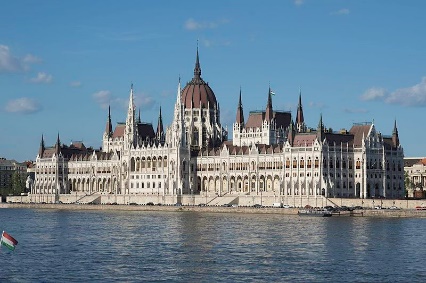 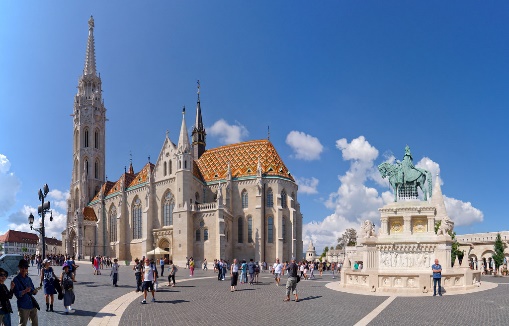 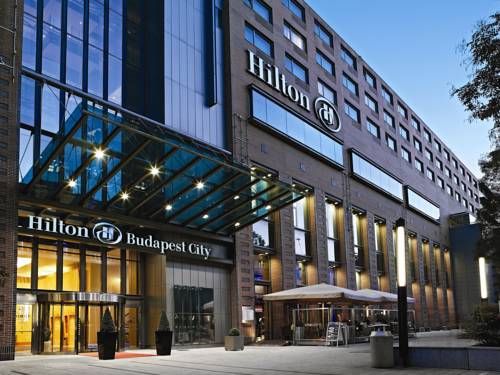 __________________________________________________________________________________5. Ki mondta?a) „Én láthatatlan vagyok.”						________________________b) „Anyámék kezdik azt hinni, hogy nincs szükség bébiszitterre, amíg én otthon lakom.” 	___________c) „Ne aggódj miattam, kislányom! Ne nyomozz és ne szaglássz!”	________________________d) „Ottó herceg leszármazottjaként engem illetett a magyarok koronája.” 	__________________e) „Aki egyszer felesküdött a Szent Koronára, haláláig kitart mellette.” 	________________________6. Töltsd ki a keresztrejtvényt!Megoldás: ______________________________________Jelentése: ______________________________________7. Karikázd be a helyes válasz betűjelét!Mit jelent a K2T?	a) Koronaőrök Titkos Társasága	b) Különleges Két Tanú	c)Korona Két TitkaMi a rózsafűzér másik elnevezése?	y) gyöngysor	z) olvasó	zs) nyakláncMit falaztak be, amikor a törökök elfoglalták Budát?	ó) a templom kincseit	ö) a titkos kijáratot	ő) Madonna-szobrotA Mátyás-templomnak még másik két neve van. Melyik nem a Mátyás-Templom?	ő) Budavári Nagyboldogasszony Temlom	       p)Koronázó Főtemplom	r) Fogadalmi TemplomHogy hívják Bora édesanyját?	y) Novákné Varga Rita	z) Konok Ágnes	zs) Kalocsai ÉvaMilyen tulajdonságra utal a konok melléknév?	ő) makacs, megrögzött	p) megbízható	r) szabálykövetőMi az alvadt vércseppek titka?	j) felváló vörösesbarna festék	k) csöpögő Lánchíd konyak	l) Jézus véreOlvasd össze a betűket! ________________________________________1.2.3.4.5.6.7.8.9.10.10.11.11.